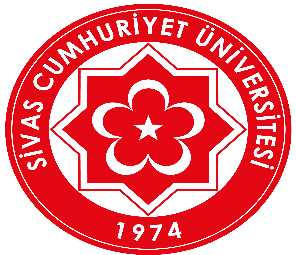 EK-1…………………………………….BÖLÜM BAŞKANLIĞINAYazarı bulunduğum……………………….……………………………..adlı çalışmanın ………………………………............................adlı derslerde …………saat okutulmak üzere Lisans/Lisansüstü  öğrenim yapan öğrencilerin faydalanabilmeleri için Ders kitabı/Yardımcı Ders Kitabı ve Üniversitemiz yayını olarak basılabilmesi için; Gereğini bilgilerinize arz ederim.                                                                                                                              …./…../2023                                                                                                                   (Unvanı) Adı Soyadı                                                                                                                   İMZASI 